UNIVERSIDAD AUTONOMA DE SINALOA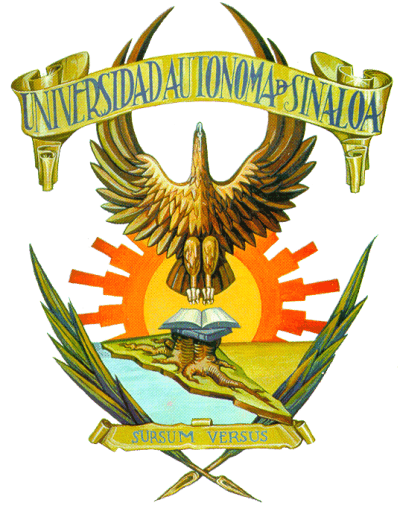 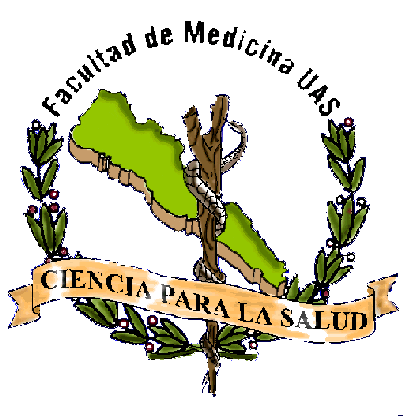 FACULTAD DE MEDICINACENTRO INTERNACIONAL DE ENTRENAMIENTO  DE SOPORTE VITAL UAS(CIESVUAS)CURSO DE SOPORTE CARDIOVASCULAR AVANZADOACLSCURSO N°:________ CODIGO DE AUTENTICIDAD_____________________ FECHA DEL CURSO: ____________APELLIDO PATERNO: _______________________________________________________________________________APELLIDO MATERNO: ______________________________________________________________________________NOMBRE (S):________________________________________________________________________________________CATEGORIA: __________________ UNIDAD ACADEMICA: ____________________ GRADO/GRUPO:__________EMAIL__________________________________________________________ EDAD: ____________ SEXO:__________DOMICILIO PARTICULAR___________________________________________________________________________COLONIA___________________________________________________________ C. P.___________________________CIUDAD___________________________________      ESTADO: ______________________________________________TEL. PERSONAL___________________ TEL. CELULAR:_____________________RADIO_______________________